IDENTITA’ IN FISICA : problemiPrimo problema:Misuro due lunghezze con i loro errori:             L1 = 158cm ± 4cm    ;    L2 =  ± 3cm                                              L1 potrebbe essere uguale a L2 ?                                        154 cm < L1 <      ;      152cm < L2 < 158 cm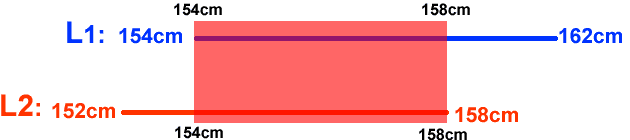 Disegno  L1  e  L2  :Sia L1 sia L2 potrebbero essere uguali, ad esempio essere lunghe entrambe 154cm o 156cm o 158cm; oppure lunghe entrambe 155,36cm o 157,427cm.Ma potrebbero essere anche differenti: ad esempio L1=155cm e L2=157cm oppure L1=161cm e L2=153cm.In conclusione: 	L1 potrebbe essere uguale a L2 ma potrebbe anche essere diverso.Secondo problema:Misuro due masse: 	M1=130g ± 5g	      ;	 M2=140g ± 2g                                         125g < M1 < 135g    ;    138g < M2 < 142g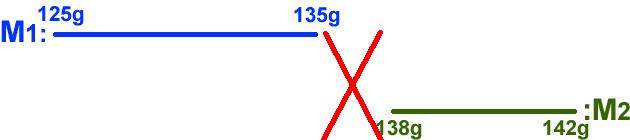       Disegno  M1  e  M2  :Non esiste alcuna possibilità che M1 sia uguale a M2: infatti, M1 è sicuramente minore di 135g, mentre M2 è sicuramente maggiore di 138g.In conclusione: 	M1 è sicuramente diverso da M2.L1 potrebbe essere:                   154cm156cm158cm160cm162cmL2 potrebbe essere:      152cm154cm156cm158cmM1 potrebbe essere:                   125g127g129g131g133g135gM2 potrebbe essere:      138g140g142g